Publicado en   el 25/06/2014 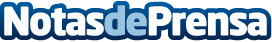 Las nuevas oportunidades en el mercado nuclear proporcionaron a Enusa excelentes resultados en 2013Datos de contacto:Nota de prensa publicada en: https://www.notasdeprensa.es/las-nuevas-oportunidades-en-el-mercado-nuclear Categorias: Otras Industrias http://www.notasdeprensa.es